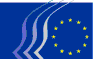 Det Europæiske Økonomiske og Sociale UdvalgBruxelles, den 8. oktober 2015Det Europæiske Økonomiske og Sociale Udvalg besluttede den 19. marts 2015 under henvisning til forretningsordenens artikel 31 at anmode Den Faglige Sektion for Eksterne Forbindelser om at udarbejde en informationsrapport om"Kvinders situation i Euro-Middelhavsregionen".Den Faglige Sektion for Eksterne Forbindelser vedtog sin informationsrapport den 10. september 2015.Det Europæiske Økonomiske og Sociale Udvalg drøftede på sin 511. plenarforsamling den 6., 7. og 8. oktober 2015, mødet den 8. oktober, følgende informationsrapport og vedtog den med 98 stemmer for.**	*Generelle bemærkninger og anbefalingerUdvikling, vækst og konkurrenceevne i den sydlige og østlige Middelhavsregion afhænger af, at den menneskelige kapital – mænd og kvinder i alle aldre, på alle niveauer og i alle økonomiske sektorer – udnyttes fuldt ud, og kræver, at landene i Euro-Middelhavsregionen engagerer sig i følgende i henhold til deres internationale forpligtelser: princippet om ligestilling mellem kønnene på alle områder, fjernelsen af hindringer for kvinders deltagelse i det økonomiske, sociale, kulturelle og politiske liv og gennemførelsen af mekanismer for god forvaltningspraksis.Det Europæiske Økonomiske og Sociale Udvalg (EØSU) er fuldstændigt klar over, at omstændighederne ikke er de samme i de forskellige lande i Middelhavsregionen. Særligt er det opmærksom på de konflikter og den ustabilitet, der præger mange af de sydlige Middelhavslande. EØSU opfordrer Kommissionen og regeringerne i landene i Euro-Middelhavsregionen til at finde fælles løsninger på disse udfordringer – herunder fattigdom, økonomiske udfordringer, konflikter og terrorisme – som er årsag til uacceptable lidelser, navnlig blandt kvinder.Kvindernes omfattende behov skal prioriteres og tages op som et led i ENP-reformprocessen, eftersom konsekvenserne af ustabilitet, manglende sikkerhed og konflikter i regionen ikke blot går ud over kvinderne, men også samfundet som helhed.Det er nødvendigt med en forbedret dataindsamling, der er delt op efter køn, for at fremme god forvaltningspraksis og politikker, der tager hensyn til kønsaspektet. Dette vil skabe en sand forståelse for kvinders situation (både i landområderne og i byerne) i et komplekst og omskifteligt miljø. Regeringerne, de regionale institutioner, arbejdsmarkedets parter, civilsamfundet og NGO'erne bør gøre en kollektiv indsats for at indføre lovgivning, der forbyder vold mod kvinder og børn, og for at gennemføre og håndhæve en sådan lovgivning i henhold til Europarådets konvention om vold i hjemmet (Istanbulkonventionen).EØSU støtter Det Europæiske Råds konklusioner om handlingsplanen vedrørende menneskerettigheder og demokrati 2015-2019, hvori der skitseres en ny handlingsplan, som slår fast, at Den Europæiske Union har forpligtet sig til at fremme og forsvare menneskerettighederne og støtte demokratiet i hele verden.EØSU anmoder indtrængende EU-institutionerne om at prioritere deres initiativer i henhold til de presserende behov i regionen. Det gælder bl.a. de initiativer, der fremmer en retfærdig fordeling af velstanden, og dem, som fremmer samarbejdet mellem de forskellige lande.Specifikke anbefalinger Til KommissionenEØSU opfordrer Kommissionen til:at støtte en kollektiv indsats, der involverer alle interessenter, herunder regeringerne, arbejdsmarkedets parter og civilsamfundet, ved at oprette netværk og de nødvendige mekanismer, herunder finansiering og uddannelse, for at sikre, at Middelhavsregionen fuldt ud kan udnytte det voksende potentiale af kvindelige arbejdstagere og iværksættere, som er vigtige for den økonomiske vækst på lokalt, nationalt og globalt plan;at rejse spørgsmålet om diskrimination af kvindelige arbejdstageres rettigheder på arbejdsmarkedet under de politiske og strategiske dialogmøder med de sydlige og østlige Middelhavslande og at fremme kvinders deltagelse i fagforeninger, arbejdsgiverorganisationer og andre organisationer;at se på kvinders rettigheder i regionen som et led i reformen af den europæiske naboskabspolitik (ENP) med henblik på:at sikre, at der medtages specifikke ligestillingsforanstaltninger og -mål i de nationale handlingsplanerat revidere politikker og praksisser i forbindelse med EU-finansierede programmerat støtte landene i deres bestræbelser på at føre politikker for en reel ligestilling mellem kønnene i alle faser af indvandringsprocessen at sikre indvandrerkvinder individuelle rettigheder og ikke blot rettigheder som familiemedlemmerat finde ud af, hvor stor en andel af indehaverne af det blå EU-kort og de personer, der nyder godt af direktivet om sæsonarbejdere, der er kvinderat fremskynde processen med at evaluere indvandrernes kvalifikationerat tage følgende spørgsmål op: kompetenceudvikling, omskoling, rådgivningstjenester på flere sprog, information om rettigheder og rådgivning om adgangen til erhvervsuddannelse, adgang til job af høj kvalitet og børnepasningsfaciliteter.EØSU opfordrer Kommissionen og de internationale bistandsydere til at følge det rettighedsbaserede princip og til at samarbejde, således at man undgår dobbeltarbejde og gør bedst mulig brug af de økonomiske og tekniske ressourcer, der er sat af til at iværksætte og finansiere uddannelsesinitiativer rettet mod kvinder. Dette indebærer kapacitetsopbygning til demokrati, deltagelsesdemokrati og alle andre foranstaltninger for at hjælpe kvinder med at blive mere uafhængige og give dem mulighed for at deltage fuldt ud i samfundet. Det indebærer også, at der udsendes eksperter til regionen, og at eksperter fra regionen kommer til EU for at få uddannelse.Til Euro-MiddelhavslandeneEØSU:opfordrer indtrængende alle landene i Middelhavsregionen til at opfylde deres forpligtelser til at undertegne, ratificere og gennemføre de internationale konventioner om kvinders rettigheder effektivt, herunder:ratificering af konventionen om afskaffelse af alle former for diskrimination imod kvinder (CEDAW) (1979) ratificering af Palermotillægsprotokollen om menneskehandel som en form for voldRomstatutten for Den Internationale Straffedomstol (ICC) om voldshandlinger, herunder krigsforbrydelser i form af krigsvåben og tortur Europarådets Istanbulkonvention om vold i hjemmet ILO-konventionerne om ordentlige arbejdsforhold og vandrende husarbejderefuldstændig gennemførelse af henstillingerne i sluterklæringen fra Middelhavsunionens ministerkonference om kvinder, der blev afholdt i Paris den 12. september 2013;henleder regeringernes og de andre interessenters opmærksomhed på, at det er deres ansvar at træffe de nødvendige foranstaltninger for at sikre, at kvinder er økonomisk uafhængige, hvilket er en nøglefaktor for kvinders selvrealisering og udvikling;kræver et øjeblikkeligt forbud mod æresforbrydelser, og opfordrer til en debat på begge sider af Middelhavet for at udrydde kønslemlæstelse af piger og kvinder ved at indføre effektive sanktioner mod gerningsmændene og effektive kampagner for at ændre holdningen i samfundet. Til arbejdsmarkedets parter og civilsamfundetEØSU:opfordrer til en kollektiv indsats fra fagforeninger, arbejdsgiverrepræsentanter, græsrodsorganisationer og sociale lighedsbevægelser på begge sider af Middelhavet. EØSU opfordrer dem indtrængende til aktivt at samarbejde for at finde holdbare løsninger på de udfordringer, der lægger hindringer i vejen for kvinders adgang til og forbliven på arbejdsmarkedet, herunder på områder såsom: afskaffelse af sexchikane på arbejdspladsen sociale sikringsforanstaltninger og beskyttelse: barselsorlov, fædreorlov og forældreorlov arbejdsmarkedslovgivning, der sikrer anstændige lønninger i tråd med ILO-konventionerne beskyttelse af kvindelige arbejdstagere, som arbejder i besatte områder og områder med væbnet konflikt;opfordrer medierne til at støtte kvinders ret til ligestilling på alle områderved at skildre kvinder på en retfærdig og rimelig måde, der afspejler deres ekspertise på det økonomiske, politiske og sociale område som enkeltpersoner, og ved at undgå nedværdigende skildringer af kvinder som en måde at tjene penge på;opfordrer indtrængende foreningerne for selvstændige mænd og kvinder til at tilbyde platforme til kvinder i sårbare situationer (herunder kvinder i landdistrikter), så de får mulighed for at starte deres egne mikrovirksomhedermener, at mikrofinansiering er et nyttigt redskab til at give kvinder mere indflydelse, og bemærker, at investering i kvinder også betyder investering i familier og samfund og hjælper med at udrydde fattigdom og økonomisk og social nød, styrker den sociale samhørighed og giver kvinder større økonomisk uafhængighed.	IndledningEØSU har i årenes løb levet op til sin årlige forpligtelse til at overvåge kvinders situation i Euro-Middelhavsregionen, undersøge udviklingen og eventuel tilbagegang og udarbejde anbefalinger og forslag til EU-institutionerne, Euro-Middelhavslandene, økonomiske og sociale råd og lignende institutioner samt civilsamfundet om vejen frem, menneskerettigheder for kvinder og kvinders potentiale til økonomisk og social vækst i forskellige samfundsaspekter, som skal fremlægges på EØSU's årlige Euro-Middelhavstopmøde.Det arabiske forår var en modig protest fra civilsamfundet mod diktatur, manglende muligheder og korruption. Landene i Euro-Middelhavsregionen har store muligheder for at udvikle deres vækstøkonomier. Det arabiske forårs begivenheder fremkaldte imidlertid konflikter og en udvikling i hele regionen, som skabte et betydeligt anderledes konfliktmiljø end det, der var dominerende i en stor del af det 20. århundrede, navnlig som følge af terrorisme og migration, og som kræver specifikke politikker og mekanismer med henblik på langsigtede løsninger.Den centrale rolle, som kvinder spiller i demokratiseringsprocessen i overgangsperioder, når der udarbejdes nationale forfatninger, og når der foretages reformer af den gældende lovgivning, skal beskyttes og bevares ved hjælp af god forvaltningspraksis, så man undgår tilbageskridt for ligestillingen mellem kønnene.Spørgsmålet om intern og ekstern mobilitet i regionen bør have absolut førsteprioritet. I den arabiske region bor der over 17 mio. fordrevne, som er blevet tvunget til at forlade deres hjem på grund af voldelige konflikter, og der er 10 mio. internt fordrevne i Sudan, Irak, Somalia, Libanon, Syrien og Yemen samt 7,5 mio. flygtninge fra besatte palæstinensiske områder.Konflikter har ødelæggende konsekvenser for kvinder. Kvinder lades ofte alene eller står med ansvaret for at opdrage børnene og hjælpe ældre familiemedlemmer. De har færre ressourcer end mænd til at beskytte sig med, og sammen med børnene udgør de ofte størstedelen af de fordrevne personer og flygtningene. Besatte områder, væbnede konflikter og terrorisme fører til dyb fattigdom og vold mod kvinder i mange lande.Efterhånden som det globale fokus rettes mod en ny udviklingsdagsorden efter 2015, er styrkelse af kvinders indflydelse og ligestilling mellem kønnene blevet en prioritet for bæredygtig udvikling. Bæredygtig forandring er ikke mulig uden god forvaltningspraksis (der bygger på ansvarlighed og gennemsigtighed), og det kræver, at kvinderne deltager i beslutningsprocesserne.EØSU opfordrer Middelhavsunionen, Kommissionen, EU's medlemsstater og de sydlige Middelhavslande til nå frem til en aftale om en omfattende, menneskerettighedsbaseret strategi, der tackler den komplekse migrationssituation, den hurtige urbanisering, intern og regional migration og ulovlig migration.	Kvinder i økonomien: beskæftigelse og jobskabelseEØSU opfordrer indtrængende regeringerne og arbejdsmarkedets parter til at tage de nødvendige skridt for at:øge kvinders deltagelse på arbejdsmarkedet; træffe alle de nødvendige foranstaltninger for at forebygge kønsdiskrimination på arbejdspladsen (arbejdstagerrettigheder, løn, arbejdstid, sundhed og sikkerhed og andre arbejdsvilkår); sikre, at der er mekanismer på plads til at lette kvinders adgang til de sektorer på arbejdsmarkedet, de ikke har adgang til; gennemføre foranstaltninger, der sikrer forenings- og ytringsfriheden, og som dermed giver kvindelige arbejdstagere mulighed for at deltage i fagforeninger og deres aktiviteter.At øge kvindernes deltagelse på arbejdsmarkedet har stor indflydelse på økonomien. For at kunne gøre dette er det nødvendigt med en offentlig politik, der dels gør det muligt for kvindelige arbejdstagere på forskellige niveauer at forene arbejdsliv og familieliv, dels tilvejebringer investeringer i børnepasningsfaciliteter eller faciliteter for andre familiemedlemmer, passende arbejdstider og et sikkert arbejdsmiljø. Det indebærer ligeledes, at der vedtages en klar lovgivning om muligheden for barselsorlov, fædreorlov og forældreorlov, som gør det lettere for kvinder at komme ud på og/eller forblive på arbejdsmarkedet.Fremme af kvindelig iværksætterkultur i Euro-MiddelhavsregionenFremme af kvindelig iværksætterkultur i Euro-Middelhavsregionen spiller en vigtig rolle, når det gælder om at skabe en aktiv og dynamisk økonomi, der er gearet til globalisering. EØSU understreger vigtigheden af iværksætteruddannelse og erhvervsuddannelse til kvinder, både i byerne og i landområderne, og opfordrer indtrængende til et større fokus på specialiseret teknisk og faglig uddannelse for at sikre, at universitetsuddannelserne og de faglige uddannelser opfylder behovene på arbejdsmarkedet. Dette skal opnås ved hjælp af en fælles indsats fra regeringen, den private sektor og fagforeningerne.Nogle lande har vedtaget ny lovgivning, der fremmer kvinders iværksætterkultur og kvinders oprettelse af små og mellemstore virksomheder (SMV'er) samt yder støtte til fattige kvinder og kvinder i landområderne ved hjælp af mikrofinansiering. Der skal dog medtages specifikke foranstaltninger og mål med henblik på at fremme kvinders iværksætterkultur i de nationale handlingsplaner.Adgangen til finansiering er en hindring for mange kvindelige iværksættere. Kommissionen bør gennem sine forskellige programmer sørge for tilstrækkelige midler til udvikling af en iværksætterkultur blandt kvinder i regionen samt teknisk bistand til nystartede virksomheder og opfølgende foranstaltninger såsom mentorordninger, adgang til information og netværk og finansielle færdigheder.Både den offentlige og den private sektor bør gøre brug af EU-programmerne (såsom Horisont 2020) for at sikre, at alle kvinder har adgang til IKT-faciliteter og uddannelse, navnlig kvinder, der starter deres egen virksomhed. Der bør navnlig være fokus på vigtige markedsføringsredskaber, registrering af patenter og omsætning af varer ved hjælp af de korrekte distributionskanaler.Der bør hurtigst muligt vedtages og gennemføres lovgivning for at give kvinder adgang til ejendomsmarkedet, til at arve og lade deres ejendom gå i arv samt til under alle omstændigheder at få anerkendt deres ejendomsrettigheder som enkeltpersoner. Sidstnævnte er navnlig vigtigt for kvinder, der starter deres egen virksomhed.De nationale kvindeudvalg har brug for teknisk og finansiel støtte til at sørge for uddannelse og systemer til at overvåge de ministerier, der er ansvarlige for at gennemføre love og bestemmelser. Kvinder i politik og beslutningstagningEØSU opfordrer indtrængende regeringerne til at forpligte sig til at følge Beijingerklæringen og -handlingsprogram og til at støtte NGO'ernes indsats for at fremme ligestilling mellem kønnene og arbejde for kvinders rettigheder på den politiske scene ved at øge antallet af kvindelige parlamentsmedlemmer. I konfliktområder er kvinder udsat for en marginalisering fra det offentlige liv og manglende sikkerhed. Derfor har der være bekymring om, hvorvidt de resultater, der er opnået med hensyn til kvinders politiske deltagelse og deres rettigheder på dette område, vil gå tabt. EØSU opfordrer også regeringerne til at indføre systemer, der garanterer, at kvinder sidder på beslutningstagende poster i de lokale myndigheder. EØSU opfordrer kraftigt de politiske partier til at udpege og støtte kvindelige kandidater. Bl.a. skal valgsystemerne udformes således, at de fremmer en mere ligelig deltagelse og indflydelse, og der kunne også være tale om at fremme proportionslister i valglovgivningen, adgang til kampagnefinansiering og uddannelse i politiske færdigheder. EØSU bifalder Tunesiens beslutning om at indføre lighed mellem kønnene på alle valglister og en forfatningsmæssig pligt til at stræbe efter lighed mellem kønnene inden for alle valgte organer. EØSU anser dette for at være et godt eksempel for regionen.Vold mod kvinder og menneskehandel EØSU støtter fuldt ud EU's indsats for at forebygge og bekæmpe menneskehandel og for at beskytte de handledes rettigheder. EØSU er dog af den opfattelse, at der bør gøres mere for at udrydde menneskehandel og for at tackle konsekvenserne heraf, ikke mindst for kvinder.Regeringerne, de regionale institutioner, arbejdsmarkedets parter, civilsamfundet og NGO'erne bør gøre en kollektiv indsats for at indføre lovgivning, der forbyder vold mod kvinder og børn – herunder psykisk vold og seksuelt misbrug i hjemmet og på arbejdspladsen – og for at sikre, at der er myndigheder og institutioner, som kan føre tilsyn med gennemførelsen af en sådan lovgivning og håndhæve den i tråd med Europarådets konvention om vold i hjemmet.Efter det arabiske forår har kvinder i regionen taget mange initiativer til støtte for udryddelsen af alle former for vold mod kvinder. Det gælder bl.a. kampagnerne mod chikane af kvinder i Egypten, en national strategi vedrørende vold mod kvinder og en undersøgelse for at vurdere omfanget af menneskehandel i Tunesien.De nationale NGO'er har brug for støtte på forskellige niveauer, når de arbejder for at øge bevidstheden, ofte gennem sociale medier og tv.I forbindelse med migration, asyl, menneskehandel og bekæmpelse af forskelsbehandling er der imidlertid også behov for at tackle tilfældene af vold mod husarbejdere, som udøves af personer i husstanden. Desuden skal regeringerne i Euro-Middelhavsregionen, herunder EU's medlemsstater, for alvor få gjort noget ved krænkelsen af menneskehandelsofrenes rettigheder og den fuldkommen uacceptable fattigdom og nød, de lever i, samt krænkelserne af menneskerettighederne såsom langvarig tilbageholdelse, tvungen forsvinden og tortur.EØSU fordømmer kraftigt praksissen med kvindelig kønslemlæstelse, opfordrer indtrængende de nationale myndigheder til at styrke lovgivningens gennemførelse og opfordrer Kommissionen til at støtte programmer, der tager sigte på at udrydde denne praksis. Dette kan gøres ved at inddrage NGO'erne, ved at sørge for sundhedsinformation, bevidstgørelse i samfundet, uddannelse og ved at anerkende nødvendigheden af at involvere de nationale, regionale og lokale myndigheder, civilsamfundet, arbejdsmarkedets parter og de religiøse ledere og samfundslederne i bekæmpelsen af den.EØSU opfordrer til, at der hurtigst muligt træffes foranstaltninger for at ophæve de paragraffer i lovgivningen, der fritager voldtægtsmænd og kidnappere fra straf, hvis de gifter sig med deres offer, og for at afskaffe muligheden for domstolsskøn, der giver dommeren ret til at fravige en paragraf i straffelovgivningen, når det gælder straffen for voldtægt og andre former for seksuelt misbrug, herunder æresdrab.Der bør vedtages og gennemføres nogle instrumenter til at tackle familiemedlemmers seksuelle misbrug, herunder vidnebeskyttelsesprogrammer og hjælp til kvindelige ofre på politistationer, på hospitaler og i retten.Kvinder i væbnede konflikterMange kvinder i de konfliktramte områder i den arabiske region får ikke den stærkt nødvendige hjælp eller erstatning, mens gerningsmændene kan undgå at blive stillet til ansvar og straffet. EØSU opfordrer regeringerne til at sikre, at straffelovgivningen i regionen indeholder specifikke bestemmelser, som beskytter ofrene – f.eks. de kvindelige ofre for væbnede konflikter og minoritetsgrupper – så deres rettigheder kan forsvares i konfliktsituationer. EØSU opfordrer det internationale samfund til at spille en ansvarlig rolle, når det gælder om at bringe konflikterne i den arabiske region til ophør, og til straks at gribe ind over for den dominerende kultur med krænkelser af tilbageholdte kvinder, herunder krænkelser af kvinder i Syrien og kvinder i Palæstina, som er udsat for dobbelt diskrimination. Sådanne handlinger er en fuldstændig overtrædelse af Romstatutten for Den Internationale Straffedomstol om voldshandlinger, herunder krigsforbrydelser og tortur.EØSU opfordrer Kommissionen og de internationale organisationer til – i samarbejde med de lokale myndigheder, der er ansvarlige for flygtningelejrene – at sørge for menneskelige og tekniske ressourcer samt uddannelse med henblik på at sikre, at kvinder beskyttes under væbnede konflikter, og for at forebygge praksisser, hvor flygtninge f.eks. vælger at gifte deres døtre bort i en ung alder som en form for beskyttelse eller som en følge af alvorlige økonomiske vanskeligheder. Piger, kvinder og uddannelseRegeringerne skal øge indsatsen for at gøre uddannelse tilgængelig for alle piger og drenge og tackle hindringer såsom afstanden til skolen (navnlig i land- og bjergområder) og diskriminerende holdninger, der ikke fremmer pigers uddannelse.EØSU opfordrer regeringerne og arbejdsmarkedets parter til at give kvinder i både byområder og landområder den nødvendige information og uddannelse for at sikre, at udbuddet matcher efterspørgslen på arbejdsmarkedet, ved at modernisere den faglige uddannelse og uddannelsen i IKT-færdigheder, således at de får større muligheder for at få adgang til de nye job, som informationsteknologien skaber. Dette omfatter uddannelse i teknisk bistand til NGO'erne for at tackle kvinders og handicappedes behov.EØSU opfordrer indtrængende civilsamfundsorganisationerne til at bruge EU-midler til at iværksætte initiativer, der involverer mænd og drenge som partnere og allierede. Disse initiativer bør tage sigte på at lette dialogen og styrke et positivt og inkluderende forhold mellem mænd og kvinder, både inden for og uden for de enkelte husstande. Sådanne initiativer er ofte mere effektive, hvis de starter i en tidlig alder. Kvinder og sundhed	Der er adskillige spørgsmål i forbindelse med kvinders og pigers sundhed i regionen, herunder adgang til sundhedspleje af høj kvalitet, en effektiv reduktion af moderdødeligheden, seksuel og reproduktiv sundhed samt hiv og en passende opfølgning på de nødvendige politikker for at fjerne kønsskævheden inden for sundhed.EØSU opfordrer regeringerne til i samarbejde med civilsamfundet at udarbejde information ved løbende at indsamle opdelte data. Dette vil give dem mulighed for at holde øje med de fremskridt, som sundhedssektoren gør for kvinder i alle aldre.Der bør træffes foranstaltninger, som vedrører unges sundhed og navnlig hiv, ikke mindst i de områder, hvor der er tradition for tidlige ægteskaber. Skolesundhedsklinikker, der tilbyder tjenester såsom rådgivning, information om seksuel sundhed og henvisninger til specialistrådgivning eller -behandling, gør allerede et glimrende stykke arbejde i lande som Marokko og Egypten.Der bør også ydes sundhedstjenester til kvinder i ubeboede områder og landområder samt til fordrevne kvinder og kvinder i konfliktramte regioner for bl.a. at tackle konsekvenserne af konflikter såsom seksuel vold som følge af manglende lovgivning til at beskytte dem og deres børn.Bruxelles, den 8. oktober 2015_____________REX/448"Kvinder i Euro-Middelhavsregionen"Det Europæiske Økonomiske og Sociale Udvalgs 
 
INFORMATIONSRAPPORT 
om 
Kvinders situation i Euro-Middelhavsregionen_______________Ordfører: Grace Attard_______________




Georges Dassis
Formand forDet Europæiske Økonomiske og Sociale Udvalg